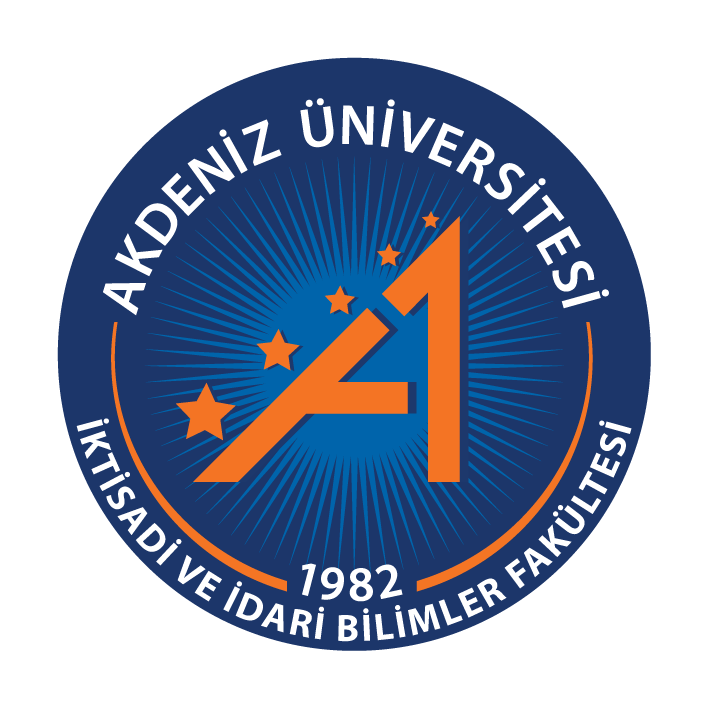 YAZ OKULUBAŞVURU FORMUYAZ OKULUBAŞVURU FORMUYAZ OKULUBAŞVURU FORMUYAZ OKULUBAŞVURU FORMUYAZ OKULUBAŞVURU FORMU…../…/……..…………………………………………….Bölüm Başkanlığı’na       İ.İ.B.F. ………………………………………Bölümü………………………………….numaralı öğrencisiyim. ……….…………….……Eğitim-Öğretim YılıYaz Okulu Döneminde …………………………………..Üniversitesi…………………………………………………… Fakültesinden almak istediğim yaz okulu dersleri aşağıda belirtilmiştir.Gereğini arz ederim.Tel      :………………………                                      Öğrencinin Adı-Soyadı…………….………………………..Adres  :………………………İmza……....……………………....………………………………………..EK: Yaz Okulu Ders İçerikleri…../…/……..…………………………………………….Bölüm Başkanlığı’na       İ.İ.B.F. ………………………………………Bölümü………………………………….numaralı öğrencisiyim. ……….…………….……Eğitim-Öğretim YılıYaz Okulu Döneminde …………………………………..Üniversitesi…………………………………………………… Fakültesinden almak istediğim yaz okulu dersleri aşağıda belirtilmiştir.Gereğini arz ederim.Tel      :………………………                                      Öğrencinin Adı-Soyadı…………….………………………..Adres  :………………………İmza……....……………………....………………………………………..EK: Yaz Okulu Ders İçerikleri…../…/……..…………………………………………….Bölüm Başkanlığı’na       İ.İ.B.F. ………………………………………Bölümü………………………………….numaralı öğrencisiyim. ……….…………….……Eğitim-Öğretim YılıYaz Okulu Döneminde …………………………………..Üniversitesi…………………………………………………… Fakültesinden almak istediğim yaz okulu dersleri aşağıda belirtilmiştir.Gereğini arz ederim.Tel      :………………………                                      Öğrencinin Adı-Soyadı…………….………………………..Adres  :………………………İmza……....……………………....………………………………………..EK: Yaz Okulu Ders İçerikleri…../…/……..…………………………………………….Bölüm Başkanlığı’na       İ.İ.B.F. ………………………………………Bölümü………………………………….numaralı öğrencisiyim. ……….…………….……Eğitim-Öğretim YılıYaz Okulu Döneminde …………………………………..Üniversitesi…………………………………………………… Fakültesinden almak istediğim yaz okulu dersleri aşağıda belirtilmiştir.Gereğini arz ederim.Tel      :………………………                                      Öğrencinin Adı-Soyadı…………….………………………..Adres  :………………………İmza……....……………………....………………………………………..EK: Yaz Okulu Ders İçerikleri…../…/……..…………………………………………….Bölüm Başkanlığı’na       İ.İ.B.F. ………………………………………Bölümü………………………………….numaralı öğrencisiyim. ……….…………….……Eğitim-Öğretim YılıYaz Okulu Döneminde …………………………………..Üniversitesi…………………………………………………… Fakültesinden almak istediğim yaz okulu dersleri aşağıda belirtilmiştir.Gereğini arz ederim.Tel      :………………………                                      Öğrencinin Adı-Soyadı…………….………………………..Adres  :………………………İmza……....……………………....………………………………………..EK: Yaz Okulu Ders İçerikleri…../…/……..…………………………………………….Bölüm Başkanlığı’na       İ.İ.B.F. ………………………………………Bölümü………………………………….numaralı öğrencisiyim. ……….…………….……Eğitim-Öğretim YılıYaz Okulu Döneminde …………………………………..Üniversitesi…………………………………………………… Fakültesinden almak istediğim yaz okulu dersleri aşağıda belirtilmiştir.Gereğini arz ederim.Tel      :………………………                                      Öğrencinin Adı-Soyadı…………….………………………..Adres  :………………………İmza……....……………………....………………………………………..EK: Yaz Okulu Ders İçerikleriÖĞRETİM ELEMANI GÖRÜŞÜÖĞRETİM ELEMANI GÖRÜŞÜÖĞRETİM ELEMANI GÖRÜŞÜÖĞRETİM ELEMANI GÖRÜŞÜÖĞRETİM ELEMANI GÖRÜŞÜÖĞRETİM ELEMANI GÖRÜŞÜFakültemizdeki Dersin AdıFakültemizdeki Dersin AdıYaz Okulunda Alınacak Eşdeğer Dersin AdıUygundur / Uygun DeğildirAdı SoyadıİmzaTarih:………/……../………*Bölüm Sekreterliği tarafından doldurulacaktır.Tarih:………/……../………*Bölüm Sekreterliği tarafından doldurulacaktır.Tarih:………/……../………*Bölüm Sekreterliği tarafından doldurulacaktır.Tarih:………/……../………*Bölüm Sekreterliği tarafından doldurulacaktır.Tarih:………/……../………*Bölüm Sekreterliği tarafından doldurulacaktır.Tarih:………/……../………*Bölüm Sekreterliği tarafından doldurulacaktır.